Маршрутный лист  9 а класса№ПредметТема урокаТренировочные заданияКонтрольные задания на проверку учителю Ф.И.О.учителя телефон20 апреля20 апреля20 апреля20 апреля20 апреля20 апреля1.Историяпонедельник Первая российская революция 1905-1907гг Прочитать пар.30 с.88-92 Подготовить ответы на вопросы 1-3 на  с.96 - письменноПоловникова Вера ГеннадьевнаТел.890866364542ЧерчениеГрафическая работа №6 Чертеж детали с применением разреза стр.154Выполнить графическую работуПрасолец Л.Ю.Prasolets@mail.ru895005111453Русский языкПубличное выступление на заданную тему. П. 40У.220, 221У.222. Сочинение на тему «Как мы понимаем друг друга» или «Что бы хотелось изменить в наших отношениях».Шуткина Ж.В.89041325354z_shutkina@mail.ruили ВКонтакте.Литера-тура А.А. Ахматова. Трагические интонации в любовной лирике.Просмотреть видео урокhttps://resh.edu.ru/subject/lesson/2170/Выучить наизусть понравившееся стихотворение. Отправить видеоролик или через видеосвязь в ВайберШуткина Ж.В.89041325354z_shutkina@mail.ruили ВКонтакте.5алгебраПовторение: Преобразование выражений, содержащих степени с целым показателем и квадратные корни. Показ 
ж) 
з) 
и) 
к)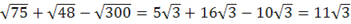 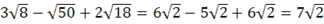 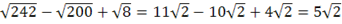 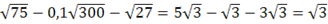 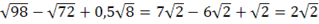 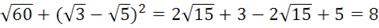 Упростите выражение:г) 
д)  
е)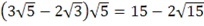 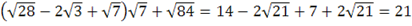 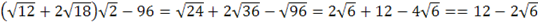 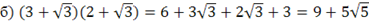 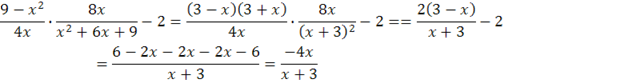 Выполнить в ОГЭ задания на преобразования выраженийКовалёва В.Г.89041220474kovaleva_vg@mail.ru6ФизикаОткрытие протона и нейтронаОтветить на вопросы 1 и 2 на стр. 236 Ответить на вопросы 3 - 5 на стр. 236Шуткин Александр Сергеевич, 89041201056, 22062009a@gmail.com7Английский язык Выражения сомнения или уверенностиСтр. 47-48 Social EnglishСтр. 47-49 упр.6,7,8Казакова Анна Борисовна 89086667912 – Viber/WhatsApp
Эл. почта – lady.anutic@mail.ru21 апреля21 апреля21 апреля21 апреля21 апреля21 апреляБиологияКР№7: Экосистемный уровень.Пройти онлайн тест  https://iq2u.ru/tests/test/run/238Романюк Ирина Дмитриевна,89041366223, idromaniuk@mail.ru2ГеометрияПирамида.А) Отрезок, соединяющий вершину пирамиды с плоскостью ее основания и перпендикулярный к этой плоскости, называется высотой пирамиды.Б) Пирамида называется правильной, если ее основание – правильный многоугольник, а отрезок, соединяющий вершину пирамиды с центром основания, является ее высотой.В) Высота боковой грани правильной пирамиды, проведенная из ее вершины, называется апофемой.Решить задачу № 1203  Построить самостоятельно таблицу « Виды пирамид» записать формулы в тетрадь.1.Пирамида-это…2.Апофема-это…3.Свойства пирамиды…4.Рассказать о пирамиде Хеопса. Привести свой пример.1. Учащиеся самостоятельно изучают материал пункта 124 «Пирамида» по учебнику (с. 319–321).№ 1201 № 1202 (а)Ковалёва В.Г.89041220474kovaleva_vg@mail.ru3ФизикаСостав атомного ядра. Массовое число. Зарядовое числоОтветить на вопросы 1 и 2 на стр. 240Упр. 48 № 1, 2, 3Шуткин Александр Сергеевич, 89041201056, 22062009a@gmail.com4444444ХимияЩелочные металлы. Физические и химические свойства.Задание 1-4 с.154https://www.yaklass.ru/https://infourok.ru/testi-po-himii-na-temu-schelochnie-metalli-i-ih-soedineniya-klass-1590471.htmlhttps://videouroki.net/tests/shchielochnyie-mietally.html#Тестhttps://videouroki.net/tests/shchielochnyie-mietally.html#Романюк Ирина Дмитриевна,89041366223, idromaniuk@mail.ru5.ГеографияУрал. Географическое положение, природные условия и ресурсы. Пар.52 стр.254-259.Прочитать параграф. Ответить на вопросы в конце параграфа, записать в тетрадь определенияРазобрать проблему на стр.258-259. Предположите ваши пути решения этой проблемы.Шестакова Е.В. 89041363726shestakova elena 59@mail.ru6физкультураОФППодтягивание 1 х - maxОтжимание 2 х max  «М», 2х20 «Д»Пресс 2 х 30 «М», 2 х 25 «Д»Скакалка – 2х100дневникКузьмин А.В.890164080707Историявторник21апреляПервая российская революция и политические реформы Прочитать пар.30 с.92-96 Подготовить ответы  на вопросы 4-6 на  с.96)Половникова Вера ГеннадьевнаТел.8908663645422 апреля22 апреля22 апреля22 апреля22 апреля22 апреля1ФизикаРешение задач «Состав атомного ядра. Массовое число. Зарядовое число»Ответить на вопрос 3 на стр. 240Упр. 48 № 4 - 6Шуткин Александр Сергеевич, 89041201056, 22062009a@gmail.com2Русский языкКонтрольное сочинение на лингвистическую тему. URL: https://rus-oge.sdamgia.ruСочинение по сборнику И.П. Васильевых, Ю.Н. Гостева. Вариант 8 Задание 9.1Шуткина Ж.В.89041325354z_shutkina@mail.ruили ВКонтакте.3Английский языкМобильные телефоны. Плюсы и минусы, их использования.Стр.50 упр. 1Стр. 50 упр. 2Стр. 53 упр. 9,10Казакова Анна Борисовна 89086667912 – Viber/WhatsApp
Эл. почта – lady.anutic@mail.ru4Литера-тураН. Заболоцкий . Тема гармонии с природой, любви и смерти в лирике поэта. Философский характер лирики поэта.Просмотреть видео урок https://resh.edu.ru/subject/lesson/2175/После просмотра выполнить задания В1 и В2 на этом же сайтеШуткина Ж.В.89041325354z_shutkina@mail.ruили ВКонтакте.5Биология  Биосфера. Средообразующая деятельность организмов. Круговорот веществ в природеВопросы 1-5 с.293https://interneturok.ru/subject/biologyПройти онлайн тест https://interneturok.ru/lesson/biology/9-klass/osnovy-ekologii/osnovnye-zakony-ustoychivosti-zhivoy-prirody/testcasesРоманюк Ирина Дмитриевна,89041366223, idromaniuk@mail.ru6ИнформатикаЛогические функции. Законы логикиВыписать все определения из параграфа 3.1Ответить на контрольные вопросы 1 – 5 на стр. 129Шуткин Александр Сергеевич, 89041201056, 22062009a@gmail.com2.География22.04.20Население. Пар.53. стр.259-263Прочитать параграф. Ответить на вопросы в конце параграфа.Разобрать проблему на стр.263. Письменно высказать свою точку зрения.Шестакова Е.В. 89041363726shestakova elena 59@mail.ru23 апреля23 апреля23 апреля23 апреля23 апреля23 апреля1.ОБЖРанние половые связи и их последствияПараграф 10.1Презентация. ДокладБриков И.Н89526238460brikov94@list.ru2ХимияОксиды и гидроксиды щелочных металловЗадание 3-6 с. 154https://www.yaklass.ru/https://videouroki.net/tests/shchielochnyie-mietally.html#https://infourok.ru/test-po-himii-schelochnie-metalli-974812.htmlТестhttps://videouroki.net/tests/shchielochnyie-mietally.html#Романюк Ирина Дмитриевна,89041366223, idromaniuk@mail.ru3алгебраПовторение: Решение целых и дробно-рациональных уравнений. алгоритм решения дробно-рационального уравнения:1) найти общий знаменатель дробей, входящих в уравнение;2) умножить обе части уравнения на общий знаменатель;3) решить получившееся целое уравнение;4) исключить из его корней те, которые обращают в нуль общий знаменатель.В ходе решения дробно-рациональных уравнений необходимо установить, являются ли найденные корни целого уравнения допустимыми значениями переменной.Основные методы решения рациональных уравнений.         1. Простейшие: решаются путём обычных упрощений — приведение к общему знаменателю, приведение подобных членов и так далее.Квадратные уравнения ax2 + bx + c = 0 решаются по  формуле  или используется теорема Виета: x1 + x2 = – b / a; x1x2 = c / a.         2.Способ группировки: путём группировки слагаемых, применения формул сокращённого умножения привести (если удастся) уравнение к виду, когда слева записано произведение нескольких сомножителей, а справа — ноль. Затем приравниваем к нулю каждый из сомножителей.        3. Способ подстановки: ищем в уравнении некоторое повторяющееся выражение, которое обозначим новой переменной, тем самым упрощая вид уравнения. В некоторых случаях очевидно какую следует сделать подстановку.Например, уравнение      (x2 + x – 5) / x  +  3x / (x2 + x – 5) + 4 = 0,легко решается с помощью подстановки (x2 + x – 5) / x = t, получаем t + (3 / t) + 4 = 0.     Или: 21 / (x2 – 4x + 10) – x2 + 4x = 6.Здесь можно сделать подстановку x2 – 4 = t. Тогда 21 / (t + 10) - t = 6 и т.д.        В более сложных случаях подстановка видна лишь после нескольких преобразований.               Например, дано уравнение(x2 + 2x)2 – (x +1)2 = 55.Переписав его иначе, а именно (x2 + 2x)2 – (x2 + 2x + 1) = 55, сразу увидим подстановку x2 + 2x=t.Имеем t2 – t – 56 = 0, t1 = – 7, t2 = 8. Осталось решить x2 + 2x = – 7 и x2 + 2x = 8.            В ряде других случаев удобную подстановку желательно знать “заранее”. НапримерУравнение (x + a)4 + (x + b)4 = c сводится к биквадратному, если сделать подстановкуx = t – (a + b) / 2.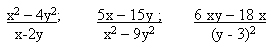 ОГЭ  каталог заданий Рациональные уравненияКовалёва В.Г.89041220474kovaleva_vg@mail.ru4геометрияЦилиндр.Решить задачу № 1214 (б; в) Дано: V = 120 см3; h = 3,6 см. Найти r. Дано: r = h; V = 8π см3. Найти h.№ 1245. № 1216. № 1217. Ответить на вопросы:1. Какое тело называется цилиндром? Что такое ось, высота, основания, радиус, боковая поверхность, образующие цилиндра?2. Какой формулой выражается объем цилиндра?3. Какой  формулой  выражается  площадь  боковой  поверхности  цилиндра?Ковалёва В.Г.89041220474kovaleva_vg@mail.ru5обществознаниепятницаПравовое регулирование отношений в сфере образования Прочитать пар.23 с.184-190 выполнить задания на стр.191)Письменно  выполнить задания на стр.191)Половникова Вера ГеннадьевнаТел.890866364546физкультураОФППодтягивание 1 х - maxОтжимание 2 х max  «М», 2х20 «Д»Пресс 2 х 35 «М», 2 х 30 «Д»Скакалка – 2 х 120дневникКузьмин А.В.8901640807024 апреля24 апреля24 апреля24 апреля24 апреля24 апреля1физкультураОФППодтягивание 2 х - maxОтжимание 3 х 25  «М», 2х20 «Д»Пресс 3 х 25 «М», 3 х 20 «Д»Скакалка – 2 х 120дневникКузьмин А.В.890164080702историячетвергИтоги первой русской революции 1905-1907гг Прочитать с.95-98 учебника Подготовить ответы на  вопросы с.97-письменноПоловникова Вера ГеннадьевнаТел.890866364543Русский языкИтоговая контрольная работа по теме «Сложные предложения с различными видами связи»У. 216                Проверочная работа по теме «Сложные предложения с разными видами связи»URL: https://infourok.ru Раздел «Домашнее задание»Шуткина Ж.В.89041325354z_shutkina@mail.ruили ВКонтакте.4Литера-тураМ.А. Шолохов «Судьба человека». Судьба человека и судьба Родины. Образ главного героя»Просмотреть видео урок https://resh.edu.ru/subject/lesson/2176/Читать рассказ М. Шолохова  «Судьба человека»-Шуткина Ж.В.89041325354z_shutkina@mail.ruили ВКонтакте.5Английский языкРабота с текстом «Должны ли мы тратить так много денег на исследование космоса?»Стр. 50-53 упр.3,5,6,7 + English IdiomsСтр. 51 упр. 4Казакова Анна Борисовна 89086667912 – Viber/WhatsApp
Эл. почта – lady.anutic@mail.ru3алгебраПовторение: тест  УравненияТест № 1 «Линейные уравнения с одной переменной»Вариант 1Решите уравнения:Тест № 3 «Дробные рациональные уравнения»Вариант 1Решите уравнения:Тест № 2 «Квадратные уравнения»Вариант 1Решите уравнения:Ковалёва В.Г.89041220474kovaleva_vg@mail.ru27 апреля27 апреля27 апреля27 апреля27 апреля27 апреля1Историяпонедельник27апреляСоциально-экономические реформы П. А. Столыпина .Прочитать пар.31 с.98-103 вопросы с.104)Подготовить ответы на вопросы с.104 - письменноПоловникова Вера ГеннадьевнаТел.890866364542ЧерчениеОпределение необходимого количества изображений. Графическая работа №7 Эскиз детали с наружи. П.28-29. стр 159Выполнить графическую работуПрасолец Л.Ю.Prasolets@mail.ru895005111453Русский языкРоль языка в жизни общества. Язык как исторически развивающееся явлениеОнлайн-конференция на платформе  https://infourok.ruНаписать сочинение на лингвистическую тему по сборнику И.П. Васильевых, Ю.Н. Гостева. Вариант 9 Задание 9.1Шуткина Ж.В.89041325354z_shutkina@mail.ruили ВКонтакте.4ЛитератураОсобенности авторского повествования в рассказе «Судьба человека». Реализм Шолохова в рассказе эпопее.Пройти тест https://resh.edu.ru/subject/lesson/2176/URL: https://infourok.ru Раздел «Домашнее задание»Пройти тест .Шуткина Ж.В.89041325354z_shutkina@mail.ruили ВКонтакте.5алгебраПовторение: Решение систем уравнений  графически,способами подстановки и сложения.Алгоритмы решения систем уравнений.Графический способПостроить в одной системе координат графики уравнений.Найти точки пересечения графиков.Используя рисунок, найти приближенные значения координат точек пересечения графиков.Записать решение системы.Способ подстановкиВыразить из одного уравнения системы одну переменную через другую.Подставить полученное выражение во второе уравнение системы, в результате чего получится уравнение с одной переменной.Решить полученное уравнение с одной переменной.Найти соответствующие значения второй переменной.Способ сложенияУмножить почленно уравнения системы, подбирая множители так, чтобы коэффициенты при одной из переменных стали противоположными числами.Сложить почленно левые и правые части уравнений системы.Решить получившееся уравнение с одной переменной.Найти соответствующее значение второй переменной. подстановкой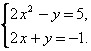  ОГЭ  каталог заданий ОГЭ  каталог заданий Решение систем уравнений  графически,способами подстановки и сложения.Ковалёва В.Г.89041220474kovaleva_vg@mail.ru6ФизикаЯдерные силы. Энергия связи. Дефект массВыписать формулы и определения из параграфа 57Ответить на вопросы 2, 3 на стр. 244Шуткин Александр Сергеевич, 89041201056, 22062009a@gmail.com7Английский языкВведение НЛЕ по теме «Подростки, их жизнь и проблемы».Стр. 61-63 упр. 6,7,8Стр.63-64 упр. 9,10,11,12Казакова Анна Борисовна 89086667912 – Viber/WhatsApp
Эл. почта – lady.anutic@mail.ru28 апреля28 апреля28 апреля28 апреля28 апреля28 апреля1БиологияАнтропогенное воздействие на биосферуВопросы 1-4 с.296https://interneturok.ru/subject/biologyПройти онлайн тест https://interneturok.ru/lesson/biology/9-klass/uchenie-ob-evolyutsii/chelovek-kak-zhitel-biosfery-i-ego-vliyanie-na-prirodu-zemli/testcasesРоманюк Ирина Дмитриевна,89041366223, idromaniuk@mail.ru2геометрияКонус. № 1214 (а).  № 1244. Дано: r = 4 см; V = 48 π см3. Найти h.Дано: h = m; V = р. Найти rSосн = Q,  Sбок = P. Найти V.Sполн. конуса = 45π дм2; α = 60°. Найти V.№ 1220 (б, в).  № 1221 ответить на вопросы 19–22 (с. 336 учебника); Ковалёва В.Г.89041220474kovaleva_vg@mail.ru3ФизикаРешение задач «Энергия связи. Дефект масс»Ответить на вопрос 1 на стр. 244Решить задачи из Интернета: https://ds04.infourok.ru/uploads/ex/0360/00034b37-70d6e477/img12.jpgШуткин Александр Сергеевич, 89041201056, 22062009a@gmail.com4ХимияЩёлочноземельные металлы. Кальций и его соединения.Задание 4 с.163Задание 1-3 с.158https://www.yaklass.ru/https://multiurok.ru/files/tiestirovaniie-po-tiemie-shchielochnoziemiel-nyie-.htmlhttps://infourok.ru/test-po-himii-na-temu-schelochnie-i-schelochnozemelnie-metalli-klass-2014134.htmlПройти онлайн тест https://onlinetestpad.com/ru/testresult/244892-metally-ii-a-gruppy-periodicheskoj-sistemy-d-i-mendeleeva?res=hktpdpswurjpgРоманюк Ирина Дмитриевна,89041366223, idromaniuk@mail.ru5География28.04.20Хозяйство Урала. Пар.54 стр.263-265.Прочитать параграф. Ответить на вопросы в конце параграфа.Табл.52 стр.266. Заполнить.Шестакова Е.В. 89041363726shestakova elena 59@mail.ru6физкультураОФППодтягивание 1 х - maxОтжимание 3 х 25 «М», 2 х 30 «Д»Пресс 3 х 20 «М», 3 х 15 «Д»Скакалка – 3 х 100дневникКузьмин А.В.890164080707ИсторияВторник28апреляПолитическое развитие страны в 1907—1914 гг.Прочитать пар.32 с.104-109 Подготовить ответы на  вопросы на с.110Половникова Вера ГеннадьевнаТел.8908663645429 апреля29 апреля29 апреля29 апреля29 апреля29 апреля1ФизикаДеление ядер урана. Цепные ядерные реакции.Ответить на вопросы 1 и 2 на стр. 248 Ответить на вопросы 3 - 6 на стр. 248Шуткин Александр Сергеевич, 89041201056, 22062009a@gmail.com2Русский языкКонтрольное сжатое изложениеПовторить способы компрессии текста по тетрадям-справочникамНаписать изложение из открытого банка ФИПИ часть 1.Текст, начинающийся словами «В современном мире нет человека»...» https://rus-oge.sdamgia.ruШуткина Ж.В.89041325354z_shutkina@mail.ruили ВКонтакте.3 Английский языкРабота с текстом «Холдэн приходит к своему учителю, ч.1»Стр.67-68 упр. 7,8Стр. 69 упр. 9,10,11Казакова Анна Борисовна 89086667912 – Viber/WhatsApp
Эл. почта – lady.anutic@mail.ru4Литерату-раА.Т. Твардовский. Раздумья о Родине и о природе в лирике поэта. Интонация и стиль стихотворений «Урожай», «Весенние строчки»Учебник с.208-220 прочитатьВыписать средства выразительности из стихотворений «Урожай», «Весенние строчки»Шуткина Ж.В.89041325354z_shutkina@mail.ruили ВКонтакте.5БиологияАнтропогенное воздействие на биосферуВопросы 1-4 с.296https://interneturok.ru/subject/biologyПройти онлайн тест https://interneturok.ru/lesson/biology/9-klass/uchenie-ob-evolyutsii/chelovek-kak-zhitel-biosfery-i-ego-vliyanie-na-prirodu-zemli/testcasesРоманюк Ирина Дмитриевна,89041366223, idromaniuk@mail.ru6ИнформатикаЛогические основы устройства компьютераОтветить на контрольный вопрос на стр. 132Ответить на контрольный вопрос на стр. 134Шуткин Александр Сергеевич, 89041201056, 22062009a@gmail.com7География29.04.20Обобщение по Западному макрорегиону.Повторить темы по Западному макрорегионуПисьменно ответить на вопросы 1, 2, 3, 4Стр.267Шестакова Е.В. 89041363726shestakova elena 59@mail.ru30 апреля30 апреля30 апреля30 апреля30 апреля1ОБЖИнфекции, передаваемые половым путем  Параграф 10.2Презентация. ДокладБриков И.Нbrikov94@list.ru2ХимияЖесткость воды и способы её устранения https://www.yaklass.ru/вопросы 1-2 с.162тест с.163Составить проект: «Как избавиться от жесткости воды»https://interneturok.ru/lesson/chemistry/9-klass/himiya-metallov/zhestkost-vody/testcasesРоманюк Ирина Дмитриевна,89041366223, idromaniuk@mail.ru3Повторение: Решение квадратных неравенств и их систем.Тест «Неравенства и системы неравенств»1. О числах а, b и с известно, что а > b > c. Какое из следующих чисел отрицательно?1) a – b 2) b – с 3) a – c 4) c - b2. О числах а, b, с и d известно, что а < b, b = c, d > c. Сравните числа d и a.1) d = a 2) d > a 3) d < a 4) Для сравнения не хватает данных3. Какое из приведенных ниже неравенств является верным при любых значениях а и b, удовлетворяющих условию а > b?1) b – a > 0 2)b – a < -3 3) a – b< -2 4) a – b > -14. Какое из следующих неравенств не следует из неравенства а > b?1) a +10 > b+10 2) –10a < -10b 3) a – 10< b -10 4) 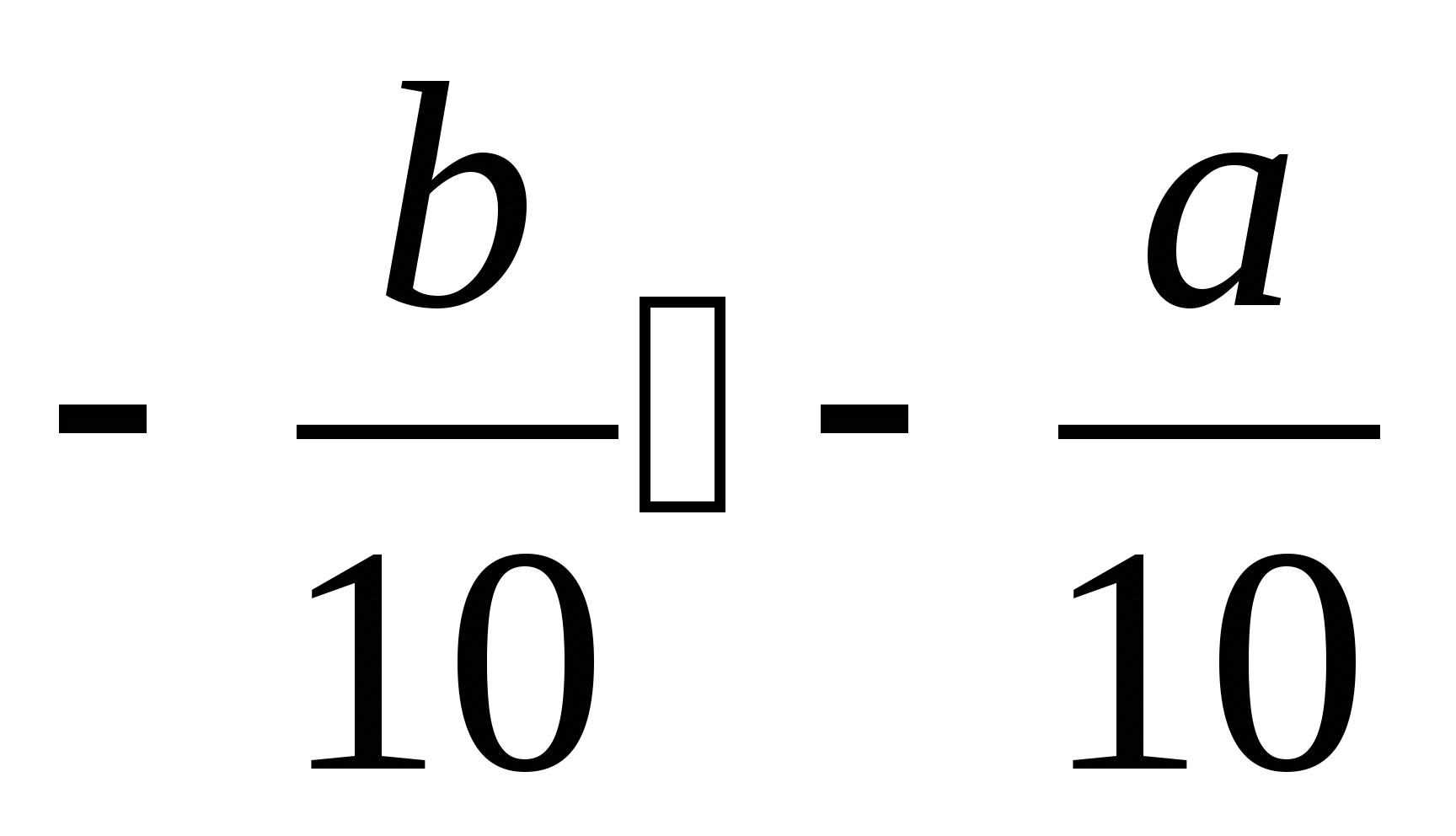 5. Решите неравенство 1- 7(х + 1) > 3 - хОтвет:_____6. На каком рисунке изображено множество решений неравенства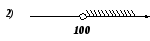 20 -  х > 0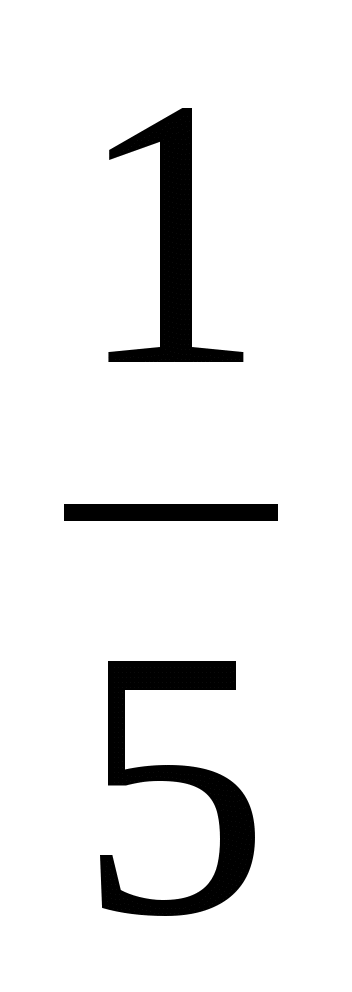 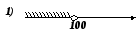 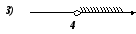 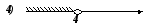 7. Решите систему неравенств5 + 2х < 0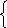 2 - 3х > -48. Найдите наибольшее целое решение системы неравенств30 – х > 105х + 60 > 01) 22 2) 20 3) 19 4) -13. Решить неравенства: ; ; ; .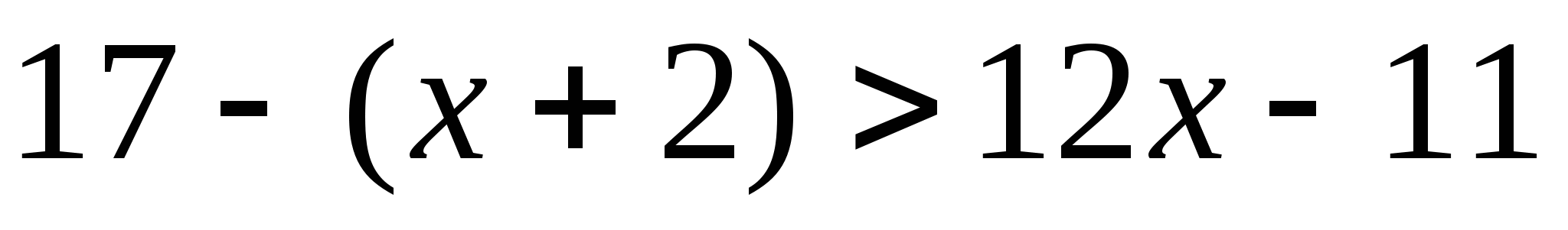 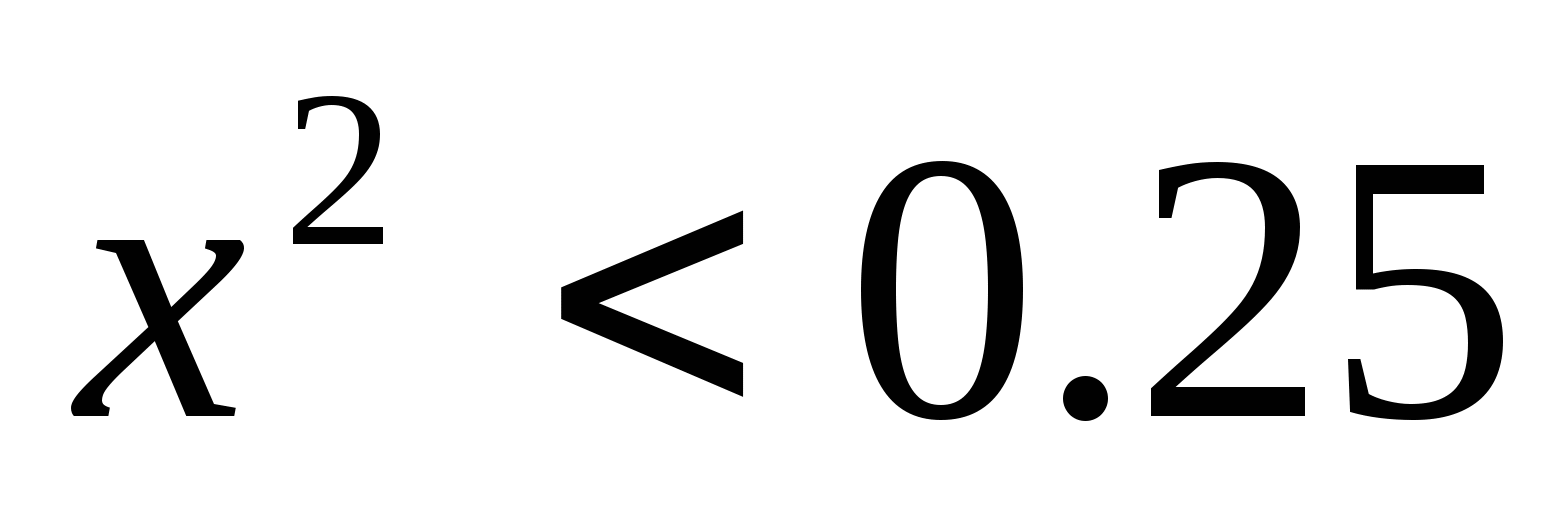 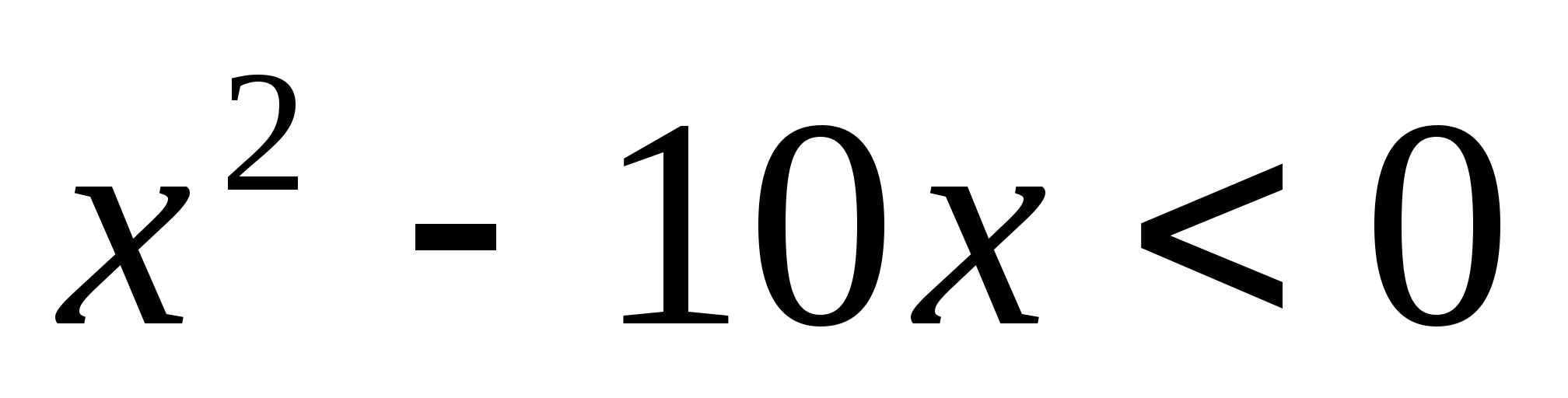 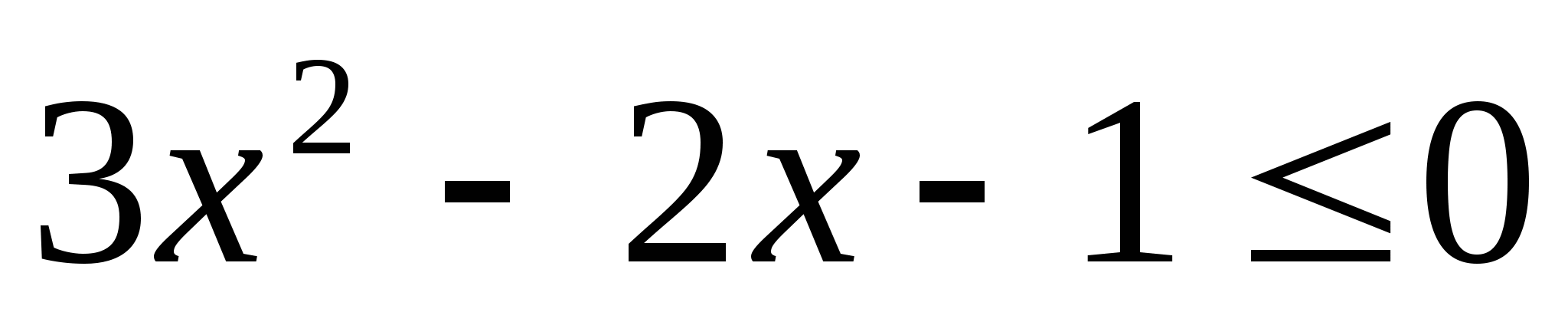 2. Решить неравенства:; 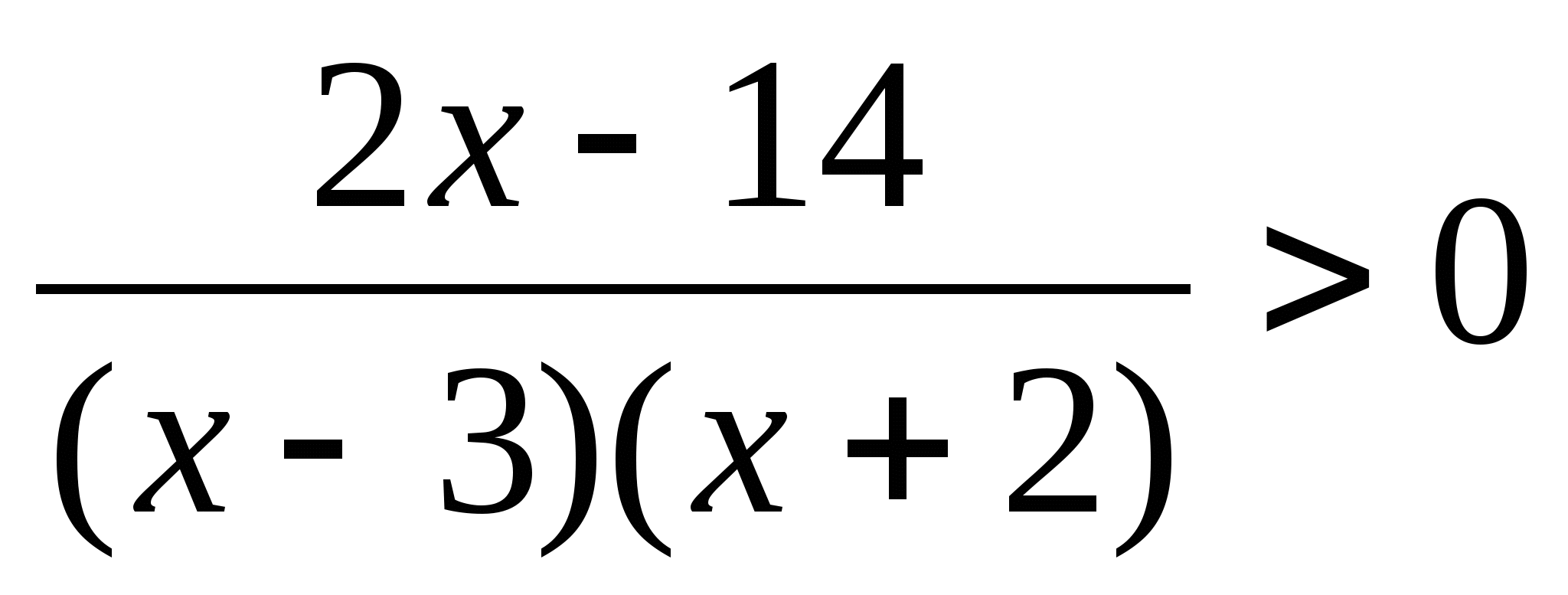 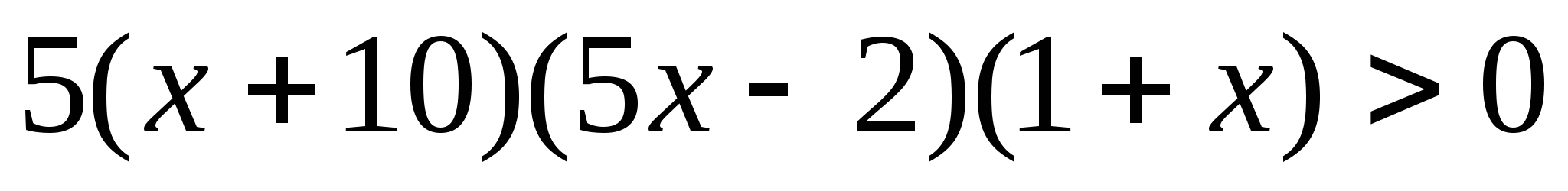 3. Решить двойное неравенство: ;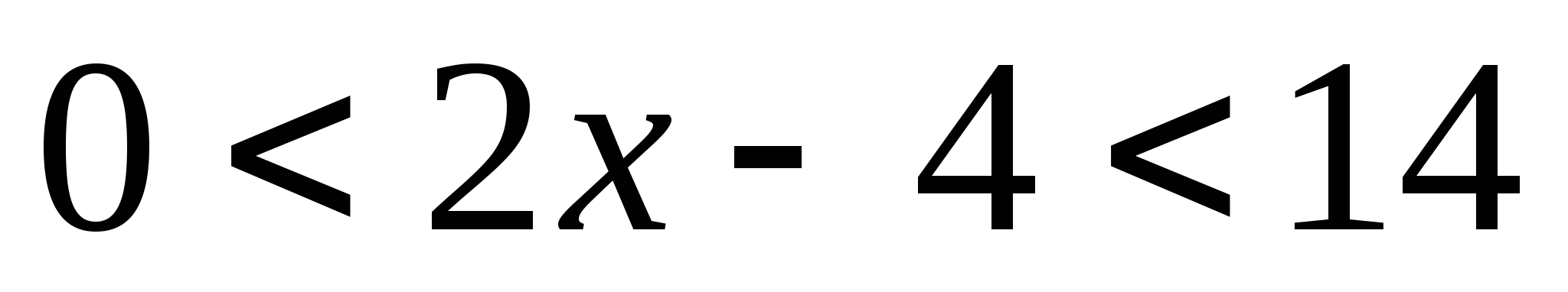 4. При каких значениях  значения выражения  больше значений выражения ?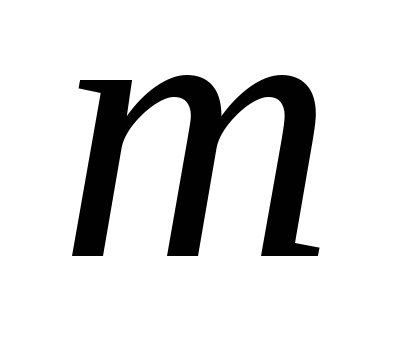 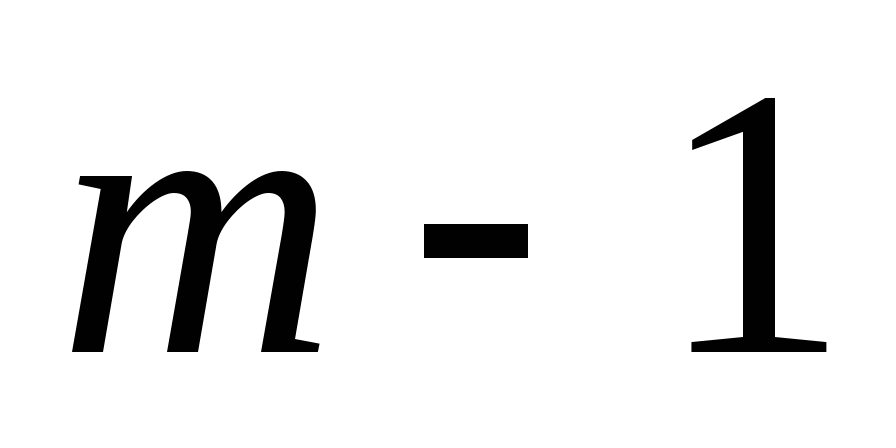 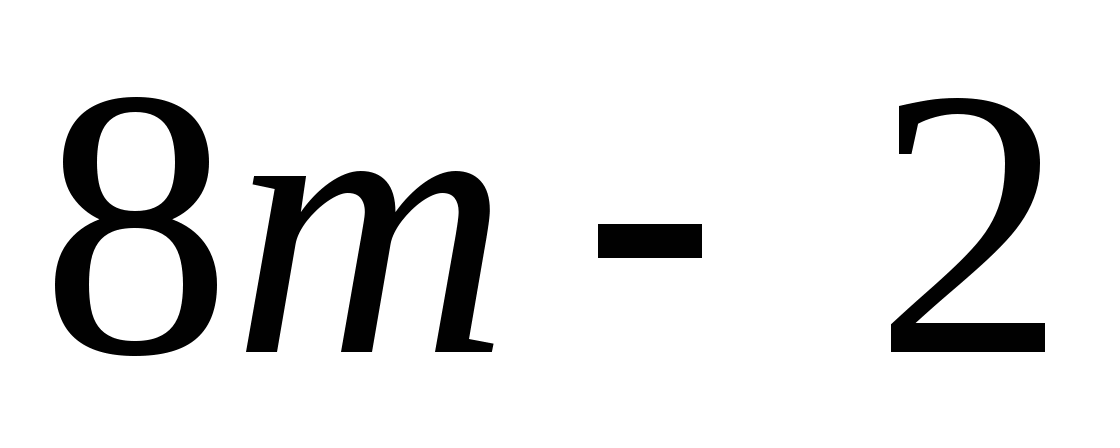 5. Решить системы неравенств:1) ; 2) 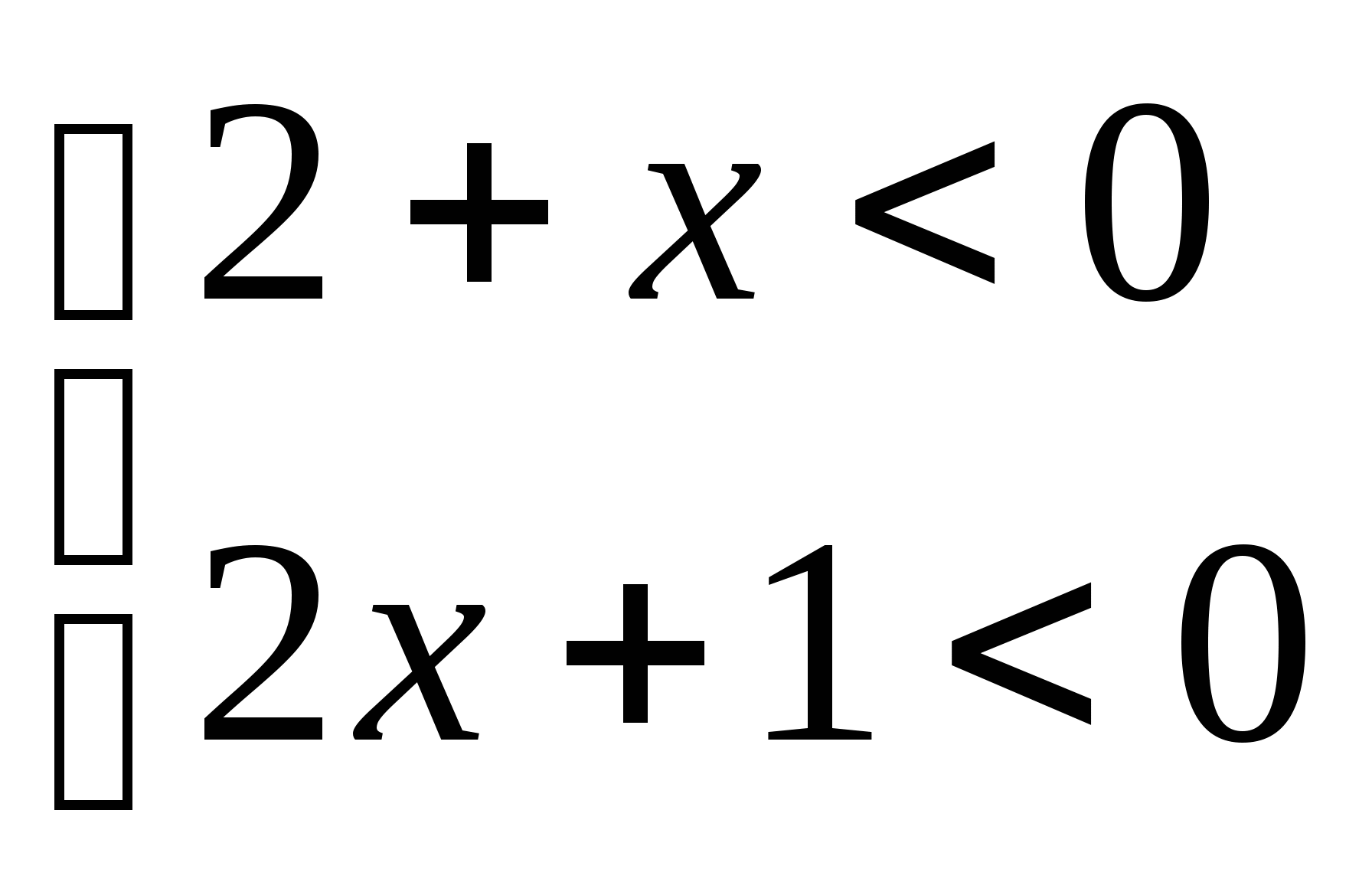 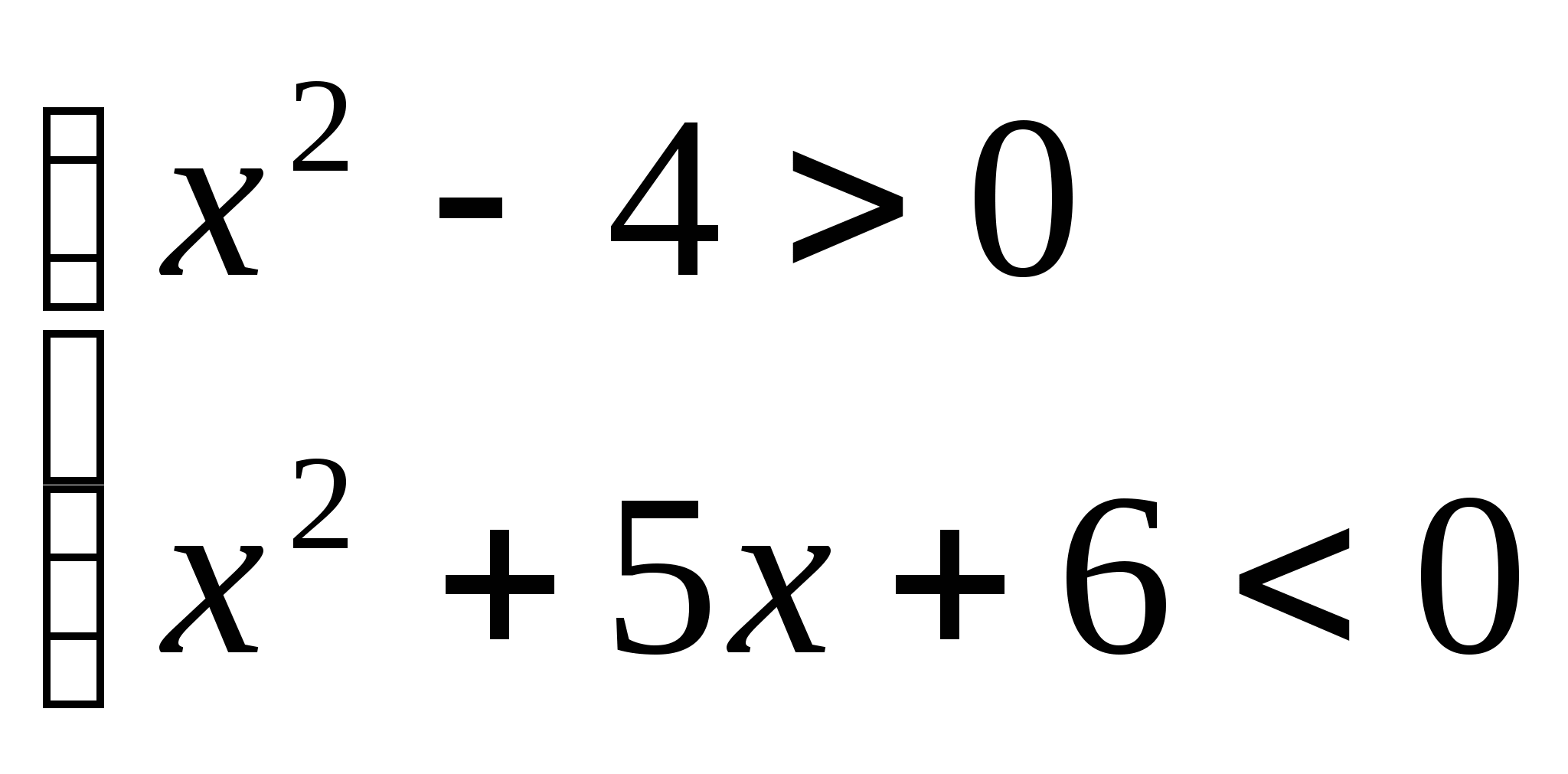 Ковалёва В.Г.89041220474kovaleva_vg@mail.ru4геометрияШар и сфера№ 1249 1250Объясните, какое тело называется цилиндром; что такое ось, высота, основание, радиус, боковая поверхность, образующие цилиндра. Выполните построение цилиндра.2. Какой формулой выражается объем цилиндра? Запишите формулу.3. Объясните, как получается и что представляет собой развертка боковой поверхности цилиндра.4. Запишите формулу площади боковой поверхности цилиндра.1. Объясните, какое тело называется конусом; что такое ось, высота, основание, боковая поверхность, образующие конуса. Выполните построение конуса.2. Какой формулой выражается объем конуса? Запишите формулу.3. Объясните, как получается и что представляет собой развертка боковой поверхности конуса.4. Запишите формулу площади боковой поверхности конуса пункт131 “Сфера и шар” (с. 322-323). Тест по теме  Сфера и шар»1. Выберите верное утверждение:А) Сфера -  поверхность, состоящая из точки пространства, расположенной в центре.В) Сфера -  поверхность, состоящая из всех точек пространства, расположенных на данном расстоянии от данной точки.С) Сфера -  многогранник, состоящий из всех точек пространства, расположенных на данном расстоянии от данной точки.Д) Сфера -  поверхность, состоящая из точек пространства, расположенных на определённом  расстоянии от данной точки.Выберите верное утверждение:А) Шар -  отрезок, ограниченный сферой.В) Шар -  тело, ограниченное многоугольником.С) Шар -  тело, ограниченное сферой.Д) Шар -  поверхность, ограниченная многоугольником.Найти объём шара, если .А)                         В)                   С)                    Д)  Найти площадь сферы, если дм.А)                       В)                    С)                      Д)  Найти радиус и площадь поверхности шара, если его объём равен 113, 04см3 и π≈3,14.А)  3  и  36π          В)  339  и 9π             С)  912π  и 36             Д) 12,56π и 12πКовалёва В.Г.89041220474kovaleva_vg@mail.ru5ИсторияЧетверг30апреляСеребряный век русской культуры (с.111-116 вопросы с.117)Подготовить сообщение об одном из деятелей  русской культуры XIXвПоловникова Вера ГеннадьевнаТел.890866364546физкультураОФППодтягивание 3 х - maxОтжимание 2 х 20 «М», 2 х 30 «Д»Пресс 2 х 30 «М», 3 х 15 «Д»Скакалка – 3 х 100дневникКузьмин А.В.89016408070